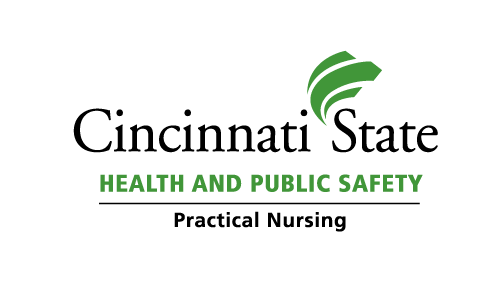 PNC Competitive Admission Application Packet Face SheetName:  College ID:  College Email:Mailing Address:Phone Number(s):PNC Progression Application PacketThe completed packet must be submitted by the due date and time. Incomplete packets will not be considered.Submit to:  PNapplications@cincinnatistate.eduApplication Packet consists of:Competed Face SheetYour high school transcript must be on file in the Office of Admissions.Completed Applicant Ranking WorksheetPage 1 checklist (yes responses needed)Page 2 pointsCurrent unofficial transcript or Academic Evaluation (Degree Audit) printed from mySERVICES. If the current Degree Audit does not reflect applicable coursework, a copy of the transcript with coursework documented must be included if possibleVerification of active status on Ohio Nurse Aide Registry (web print-out).TEAS test results/scoresheet print-out dated within the past two years. Must have score at appropriate levels. DO NOT include “Topics to Review” and “Explanation”If applying for experiential points:For health care experience: Documentation of 1000 hours of experience per calendar year within the past 5 years of employment for positions that provide direct patient care: STNA, PCA, Corpsman, MA, EMT Paramedic or Surgical Technologist or TechnicianSee Healthcare Verification Form      b.   Military service: Validated by a copy of the honorable discharge papersc.   Previous Degree or Certificate:Can only earn points if an official copy of college transcript with degree/certificate awarded is on file in Office of Admissions. An additional transcript is NOT needed.See Selective Admission FAQs for details regarding documentation of STNA Registry verification and  verification of health care work experience.STAPLE together.  Do NOT use a ring binder or clip folderQuestions? See the Selective Admission FAQs located on the Nursing program web page, under Important Documents.PRACTICAL NURSE CERTIFICATE WORKSHEET COMPETITIVE ADMISSIONApplicant Name: ___________________________________   Date of Submission: _____________________*Applicant must have a “Yes” on ALL criteria above, in order to apply.PRACTICAL NURSE CERTIFICATE Progression Scoring GuidelinesName_________________________________________________   Date___________________CHECKLIST CRITERIAREQUIREDCurrent listing on Ohio Nurse Aide RegistryYes   or   NoOverall GPA 2.50 at Cincinnati StateCurrent Cincinnati State GPA: __________Yes   or   NoAdmitted to Cincinnati State with PNC program majorYes   or   NoMet with an advisor within the past yearYes   or   NoCompletion of ENG 101 or ENG 101-A course with a C or betterYes   or   NoCollege biology course within 5 years with a C or betterYes   or   NoMinimum TEAS test scores in EACH category at or above “Basic level,” as shown here. Reading Comprehension: 47.6% Reading score ________ Mathematics: 46.7% Math score ________ Science: 33.3% Science score ________ English language and usage: 40.0% English score ________Yes   or   NoTEAS overall score at or above “Basic Level” of 47.5%Overall Score __________Number of Times Taken __________ (allow 2 attempts/year) Last Date Taken __________Yes   or   NoTalked with Financial Aid to clarify the amount of assistance left to complete 28 credit hours of PN classes and any remaining curriculum hours. Yes   or   NoWill be required after acceptance to program:Criminal background check (FBI and Ohio BCII fingerprints)CPR certificationHealth care form with immunization records **See Student Handbook for further requirements of immunizations/vaccines**Proof of health insuranceDocumentation after acceptance to programIf there is a charge that may appear on an FBI or BCII background check, applicant has made an appointment to discuss this with the Director of the Program/Associate DeanYes   or   NoCRITERIAPOINTSTEAS V Assessment Overall score                                                                       Maximum possible points = 2578.0% or above = 25 points 58.7% - 77.9% = 20 points 47.5% - 58.6% = 10 points Maximum 25 pointsMaximum 60 pointsExperiential: Prior Degree/Certificate Experience Prior Degree of Certificate from Accredited ProgramPlease circle appropriate STNA is not applicable as it is a requirementMilitary Service/honorable discharge*must submit DD214Health Care Experience, Receive 1 point for documentation of 1000 hours of work experience for every calendar year direct patient care for the past 5 years * Documentation required-See Employment    Verification Form to receive points                                                                                                                                                         Maximum 5 pointsExperiential: Prior Degree/Certificate Experience Prior Degree of Certificate from Accredited ProgramPlease circle appropriate STNA is not applicable as it is a requirementMilitary Service/honorable discharge*must submit DD214Health Care Experience, Receive 1 point for documentation of 1000 hours of work experience for every calendar year direct patient care for the past 5 years * Documentation required-See Employment    Verification Form to receive points                                                                                                                                                         Maximum 3 pointsExperiential: Prior Degree/Certificate Experience Prior Degree of Certificate from Accredited ProgramPlease circle appropriate STNA is not applicable as it is a requirementMilitary Service/honorable discharge*must submit DD214Health Care Experience, Receive 1 point for documentation of 1000 hours of work experience for every calendar year direct patient care for the past 5 years * Documentation required-See Employment    Verification Form to receive points                                                                                                                                                         Maximum 5 pointsIn the event the applicants receive the exact same number of total points, the TEAS “overall” score will be used to rank order those students for progression. Comments/Notes from Reviewer(s):            TOTAL SCORE: ______